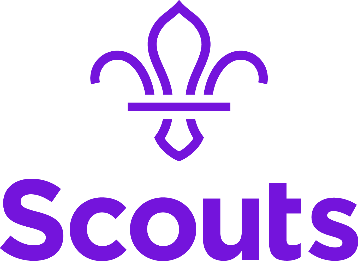 Final project stakeholder meetingDate: 10 January 2019Venue: Venue name and address AttendeesName 1, Name 2, Name 3, Name 4Agenda Welcome and purpose of meetingDetails hereCurrent sitiationDetails herereflectionWhat worked really wellWhat could have been betterExit checklistDetails here Outstanding actionsDetails hereDate of next formal review / closure of meetingDetails hereNamed ActionsDetails here 